 Environmental Affairs Board Minutes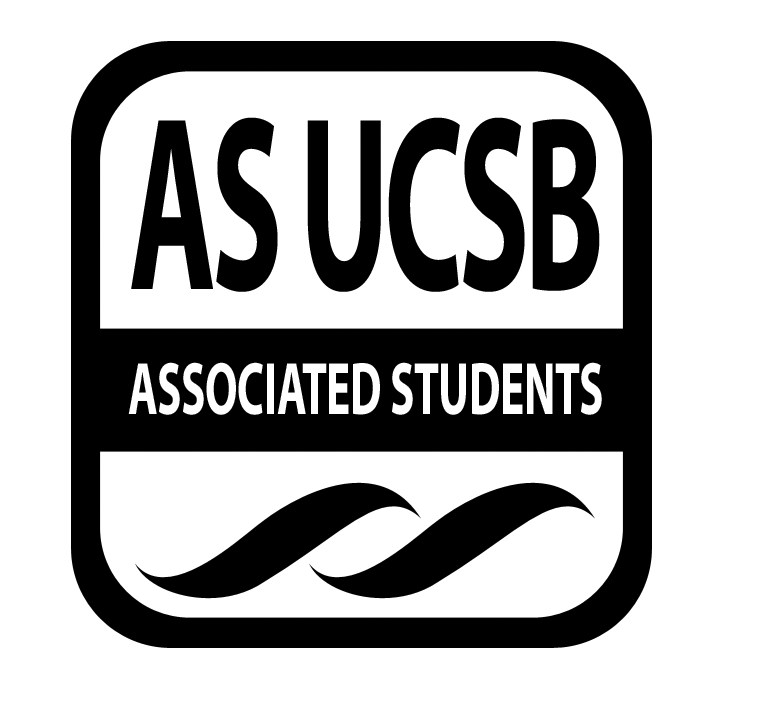 Associated Students Monday,03/04, Environmental Affairs Board OfficeCALL TO ORDER 7:01 by Kathryn, minutes recorded by Iris LiATTENDANCEMOTION/SECOND: Kathryn /CynthiaMotion language: motion to pass attendance as stated in the tableACTION: Consent Additional approval required: YES (Senate)PUBLIC FORUMN/ACOMMITTEE BUSINESSApproval of MinutesMOTION/SECOND: Kathryn/AlexisMotion language: motion to pass last week’s minutesACTION: Consent 11-3-0Additional approval required: YES (Senate)INDIVIDUAL REPORTSCo-ChairsKathryn Honoraria for winter quarter is openLink will be posted on SlackDead Line: March 8thJemSpring RetreatFirst Monday meeting of Spring quarter will be longerCalendaring for Spring quarter Coastal fund got an emailAsk the Environmental Defense Center and Sierra Club’s Letter requesting that the county commissioners deny the West Cat Canyon revitalization Project Student Affairs CoordinatorLast week went to a meetingTalked about Student garden, composting in Isla Vista Sustainability policyGoing to make progress this week Food insecurity A more personal project Will send link to slack Local Affairs CoordinatorEmailed Rose about partnership Composting in the Ucen Focus more on education Have compost bins Working group this quarterPut on the petition in the classrooms (through general members) CampaignsJimmyWent shopping for things for working groups Still need to find where to get cotton bags Talked to the lost and found peopleWill get the water bottles Bring some water bottles to the meetings Zero waste festivalThursday 11am-2pm In front of CAPS, if it rains it will be at the SRB Multi-purpose room AlexisGot the Boba straws Cooperate with Jimmy Stickers got approvedPass money for stickers 5. Environmental Justice EJA supposed to be passed this Wednesday (didn’t do it correctly two weeks ago)EJA Liaison: Matthew Event last week went wellThis week’s working group: doing it with Jem 6. Sustainable Foods CoordinatorsGreen Chef was funRecipe collection (?)7. Earth Day CoordinatorsSound and security confirmed Food and volunteered confirmed Bands selected Next quarter Earth Day meeting will be Monday 6:30pm at EAB office Sustainable pop-up Tech repair (Fix it clinic) during Earth Day Still making adjustments on the poster 8. Publicity CoordinatorsCool Campus Challenge Working with CNI Event at IV Food Co-Op to sign people up Send Liz photos after events please Website Send Liz a headshot9. Social CoordinatorsSunset Hike this week at inspiration point 10. Volunteer CoordinatorNo Adopt-a-Block this week 11. Senate LiaisonDebrief meeting went wellSome ideas for projects: Thrift store, Expanding AS publications, Healthy food bar (AS Eats)Jimmy still need to come up with a more complete project for thrift store 12. HistorianStart the scrapbook next quarter 13. Administrative AssistantN/A14. AdvisorN/AGROUP AND PROJECT REPORTSN/AOLD BUSINESSN/ANEW BUSINESS1. motion to endorse the Environmental Defense Center and Sierra Club’s Letter requesting that the county commissioners deny the West Cat Canyon revitalization Project MOTION/SECOND: Jem /KathrynMotion language: motion to endorse the Environmental Defense Center and Sierra Club’s Letter requesting that the county commissioners deny the West Cat Canyon revitalization Project ACTION: ConsentAdditional approval required: YES (Senate)Motion to appoint Matthew Rey Camapa as the EAB Liaison for EJA MOTION/SECOND: Cynthia/Jem Motion language: motion to appoint Matthew Rey Camapa as the EAB Liaison for EJA ACTION: ConsentAdditional approval required: YES (Senate)Motion to pass for sticker $400MOTION/SECOND: Alexis/Motion language: motion to pass $400 for 1000 stickers for slow your roll campaign ACTION: ConsentAdditional approval required: YES (Senate)DISCUSSIONN/AADJOURNMENT AT (time) 8:15pm Kathryn/AlexisNameNote:NameNote:Kathryn FosterCo-ChairPresentNatalie CappelliniLocal Affairs PresentJem Unger HicksCo-ChairPresentCarly MartoSocial ChairPresentAlexis BeattyCampaign ChairPresentGabriel van PraagSocial ChairAbsentSara Jimenez PuentesCampaign ChairPresentJames FerraroStudent AffairsPresentVacantCampaign ChairN/AFredi WeitzelSustainable FoodsPresentSophieEarth Day ChairPresentCourtney PackardSustainable FoodsPresentMatt CampaEarth Day ChairPresentSavannah BertrandHistorianPresentCynthia TorresEnvironmental Justice PresentSaul Luna VargasVolunteer ChairPresentElizabeth SzulcPublicity ChairPresentChristianSenate LiaisonPresentSarah SiedschlagAdvisorPresentIris LiAdmin AssistantPresent